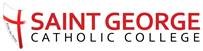 FrenchYEAR 10Home Learning Pack II (after Easter)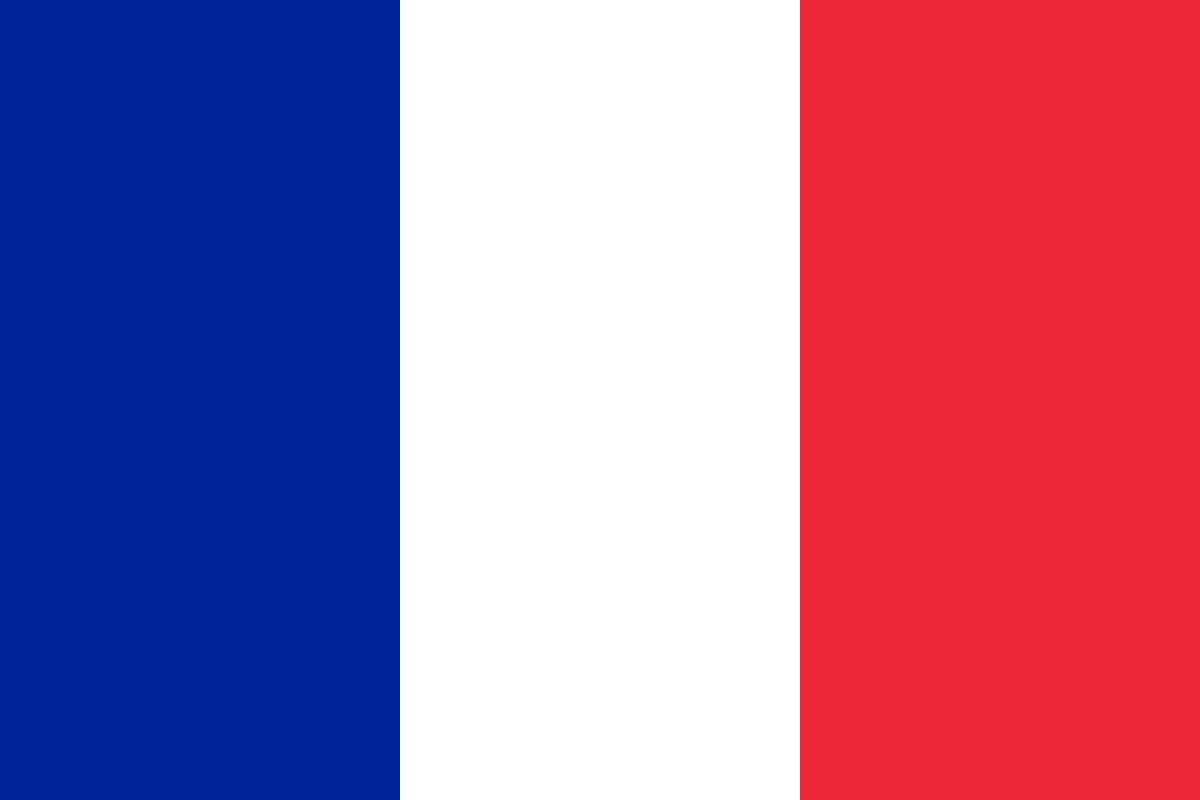 

Dear Year 10,

I hope you are all keeping well.  This home learning pack finishes the work on ‘La dépendence’ and introduces the final topic – ‘Tu veux te marier?’ - from the Mode de Vie module which we have been studying.  

This work is to cover the time we would have spent in class and any homework over the next fortnight, after the Easter holidays.  

Topic module - Mode de vie:
I. Ce qu’on mange et c qu’on boit – we have already completed this 
II. Ça ne va pas - we have already completed this 
III. Garder la forme - we have already completed this (see your notes) 
IV. La dépendence – we looked at this in the previous HL pack and will finish this in this HL pack
V. Veux-tu te marier? - we will cover this in this HL pack.

Please work through the tasks set, keeping as close to a normal study routine as possible.  Apart from the 1st task (indicated ALL), I have divided it into Foundation & Higher tasks.  Please complete the relevant part. 

It is really important we keep on top of the GCSE French course; we are still working our way through new topic modules, learning new vocabulary and revising grammatical structures as we prepare to go into Year 11.     

I am always on email and happy to respond to all questions or any requests you have, so please email me rcox@stgcc.co.uk 

BITESIZE
There is also some really useful revision on BBC Bitesize – especially helpful for revising all tenses.  	
https://www.bbc.co.uk/bitesize/guides/z2h6tfr/revision/1 
Year 10 Mocks 
I appreciate that it is uncertain when exactly we shall return to school.  However, please be working with every expectation that Year 10 mock exams will take place as planned towards the end of June.  As exam preparation, I have included two sample photocards (for Foundation and Higher) on our most recent module, Mode de Vie.  (You will remember that the Photocard is one part of the speaking exam – there is also the role play and the general conversation).PHOTOCARD 
Please can you look at the PALM sheet that I gave you in our last lesson to help you complete the Photocard.  If you don’t have this, please email me and I will resend it to you.  [If you would like to write sentences for both photocards as practice, please email me back your comments so that I can mark them and give you feedback.  Also practise saying out loud your sentences to yourself so you practise pronunciation and speaking.  Perhaps you can practise speaking it with someone at home?]

*Top tips to remember about the Photocard:You REALLY need to develop your answers in the photocard. Aim for 5 pieces of information to be sure that you have enough.  3 answers out of 5 need to be really detailed.For example: Que fais-tu pendant ton temps livre? - Pendant mon temps libre, j’adore écouter de la musique (1) parce que ca me détend (2) mais je n’aime pas jouer au foot (3) surtout quand il pleut (4). Mon rêve est de devenir musicien (5).Don’t forget OPINIONS OPINIONS OPINIONS!Remember that there will be 2 surprise questions in the photocard: I have given examples of some surprise questions.  It is often possible to second-guess roughly what they are.  AQA want you to be able to demonstrate understanding of 3 tenses so the surprise questions will often ask you to explain your views on the topic in the photo in a variety of different tenses, eg. What would you do / what will you do  / what did you do?GENERAL CONVERSATION TASK
As we are now approaching the end of the module, Mode de Vie, I would also like you to write up 3-4 sentences on the topic in your speaking booklets.  I have included the questions from the booklets in this pack (please go to page 3 – it is the 1st task – says ALL).  Please can you write up your answers, send them back to me and I will mark them.  When we are all back at school, you can copy up the finished version in your speaking booklets.  Don’t forget to look in your books for vocab and sentence starters – it is all there.  You don’t need to use a dictionary or online tool.  Keep it simple! But remember to use the correct tense appropriate to the question, opinions and reasons why.VOCABULARY – Spellings HW sheetThere is a vocabulary list for Tu veux te marier? at the end of this pack.I also sent you a vocab / spellings sheet with key words and phrases to learn on ‘Mode de Vie – La dépendence’.  Please can you learn these words and if you have access to a printer, please print off the sheet and stick your completed version in your French books.If you would like to revise more vocab on this module, please refer to the vocab unit sheet I gave you in our last lesson.  You could also go back over previous spelling tests as good revision.

I am always on email and will happily mark anything you send me or answer any questions you have so please keep in touch.  I trust you to take responsibility for your learning during this time and complete these tasks. 

Thank you and looking forward to speaking to you soon.

Kind regards,

Mrs Cox.ALLThis is for your GENERAL CONVERSATION booklets.WRITTEN TASK: Write 3-4 sentences for these 2 questions.  Please use the notes / sentence starters in your books to help you and the vocab below (which is also at the end of this pack.)A) Qu’est-ce que tu as fait la semaine dernière pour garder la forme? (use PAST Tense here)___________________________________________________________________________________________________________________________________________________________________________________________________________________________________________________________________________________________________________________________________________________________________B) Est-ce que tu manges sainement? (use PRESENT tense here)___________________________________________________________________________________________________________________________________________________________________________________________________________________________________________________________________________________________________________________________________________________________________  BITESIZE: If you are unsure about tenses, please work through the activities on BBC Bitesize to revise all tenses. 
https://www.bbc.co.uk/bitesize/guides/z87jq6f/revision/1 	There are explanations, practise activities and tests. 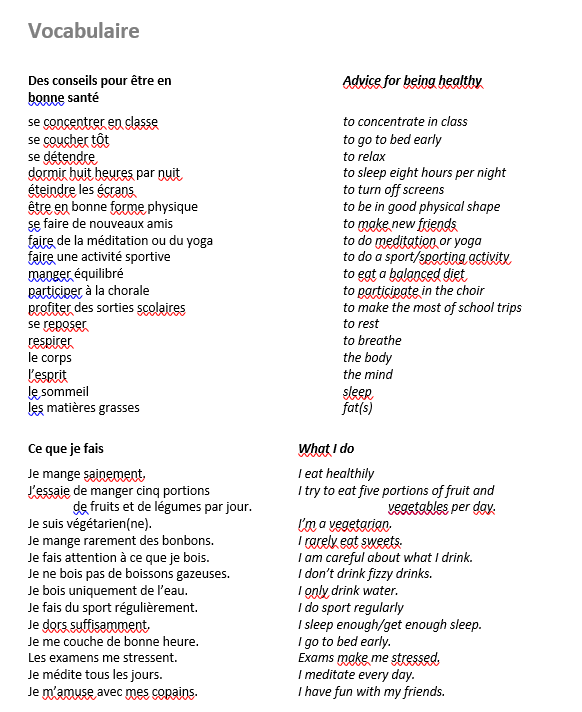 FOUNDATION
Mode de vie – La dependence (module continued)
TASK 1: FOUNDATION 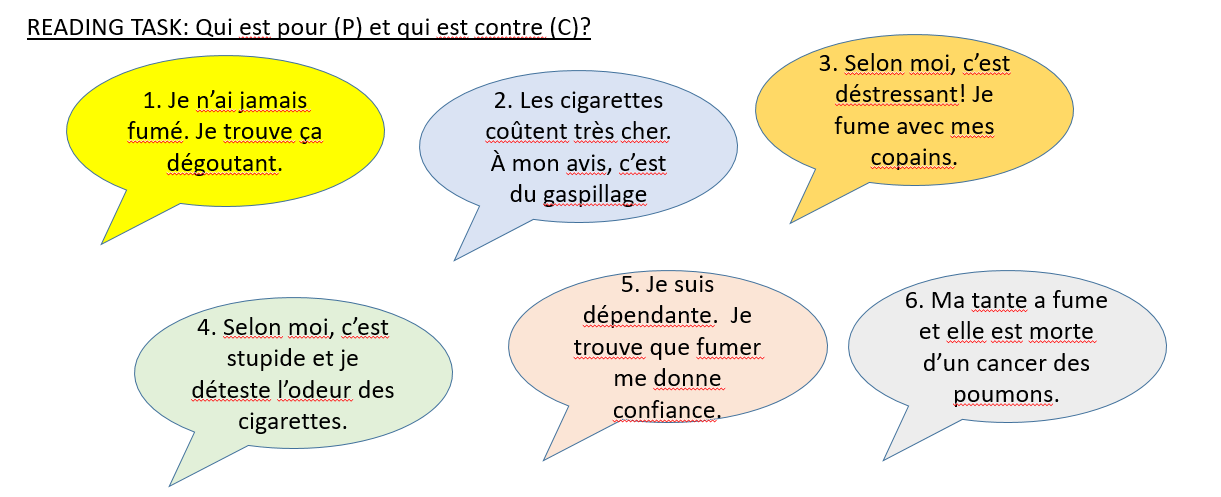 Pour – e.g. 3.), … ______________________________________________________________________Contre - _______________________________________________________________________________2.) (FOUNDATION) WRITTEN TASK: Translate into English3.) (FOUNDATION) READING TASK: lisez et trouvez la bonne personne.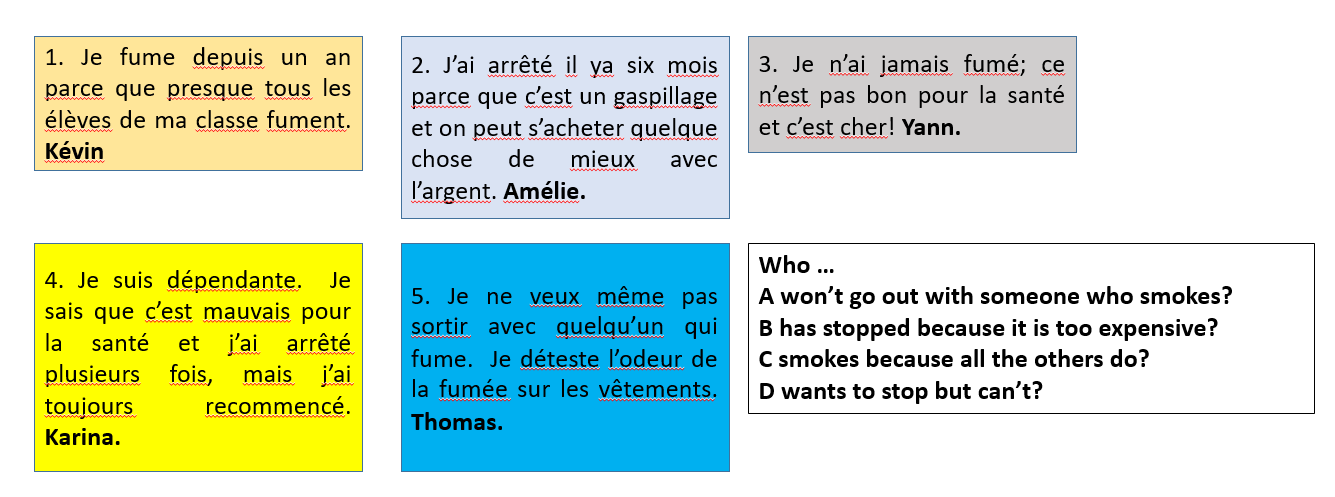 ________________________________________________________________4.) (FOUNDATION) READING TASK: Les problèmes de jeunes.  Reliez les personnes et les problèmes.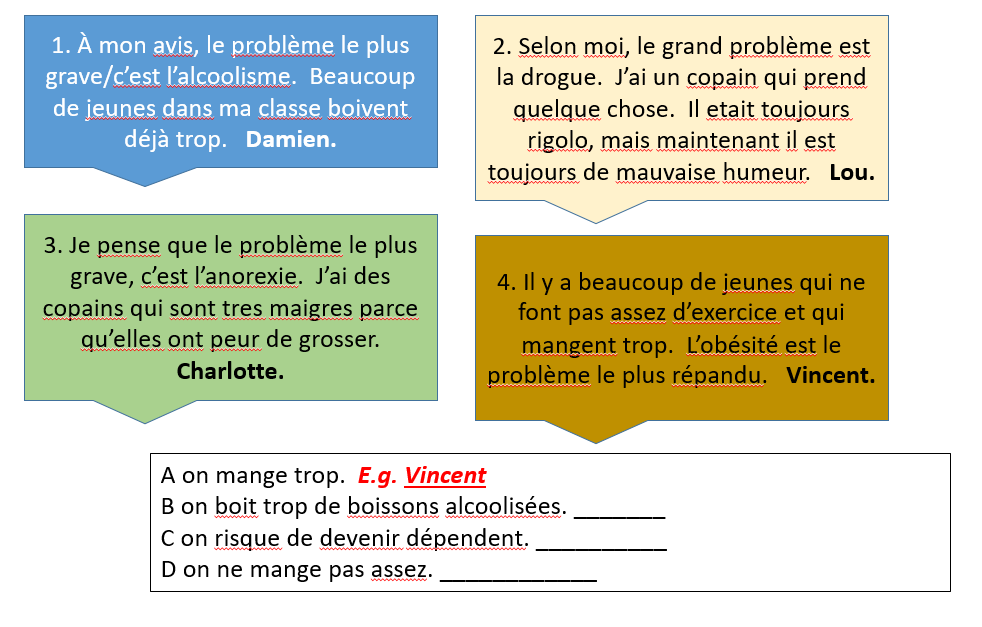 5.) (FOUNDATION) READING TASK: Lisez et choisissez les mots qui manquent dans la liste ci-dessous.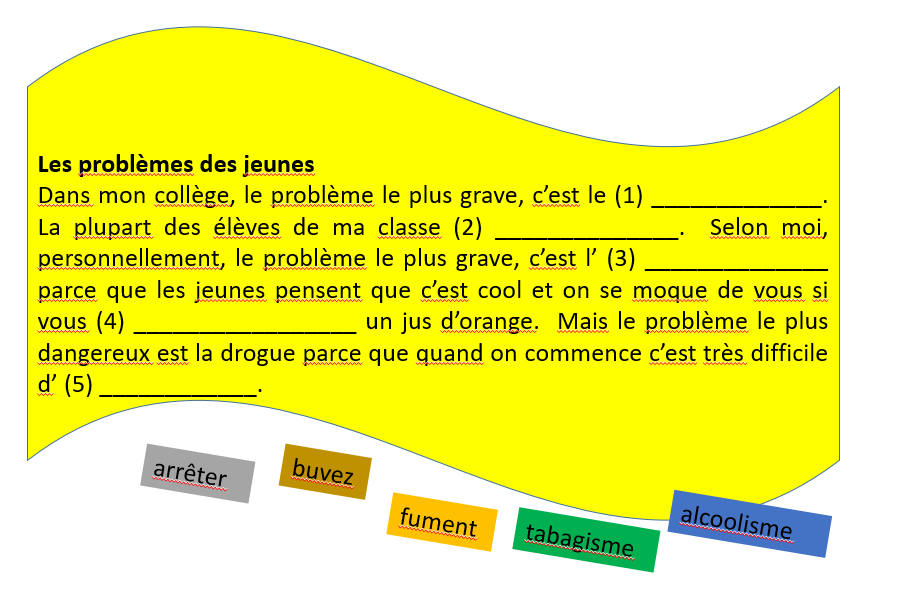 MODE DE VIE – Garder la formeTASK 6: Photocard (Foundation) – write down answers (approx. 3-5 sentences) for each of the 3 questions.Please refer to the PALM sheet I gave you for ideas about what to say – People, Actions, Location, Mood.  Don’t forget to give OPINIONS. Use the vocab list I gave you for ‘Mode de vie in the last lesson and look at last home learning pack vocab list on final page. 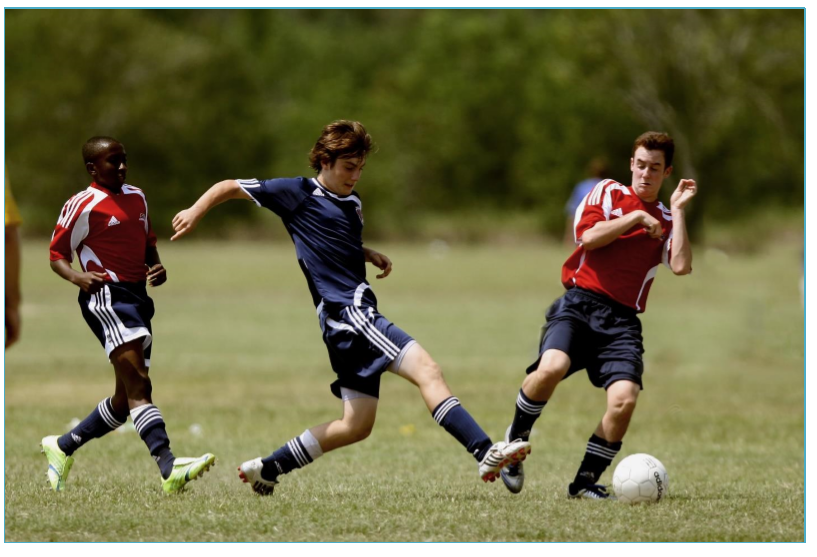 __________________________________________________________________________________________MODE DE VIE – New Module - TU VEUX TE MARIER?Talking about family relationships and future plansUsing Je veux to say what you want to do.TASK 7: (Foundation) READING TASK: Lisez et répondez aux questions – Read and answer the questions.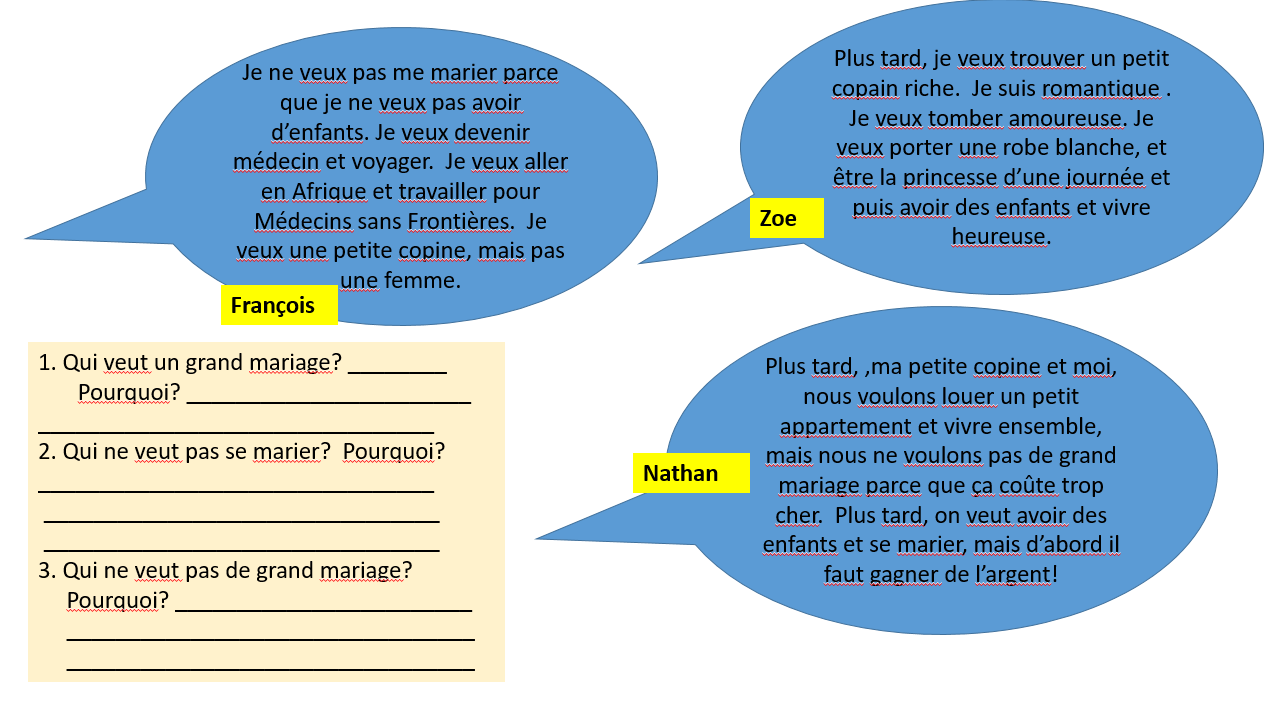 TASK 8: (Foundation) SPEAKING TASK: Qu’en pensez-vous? (Write down some ideas and practise saying them out loud.)Es-tu romantique ? Veux-tu te marier ?Veux-tu un grand mariage ?Veux-tu avoir des enfants ?________________________________________________________________________________________________________________________________________________________________________________________________________________________________________________________________________________________________________________________________________________________________________________________________________________________________________________________________________________________________________________________________________________________________________________________________________________________________________________________________________________________________________________________________________________________________________________________TASK 9a: (Foundation) READING TASK: Trouvez les équivalents français de ces phrases anglaises dans les textes (Find the French meaning of these phrases in the texts)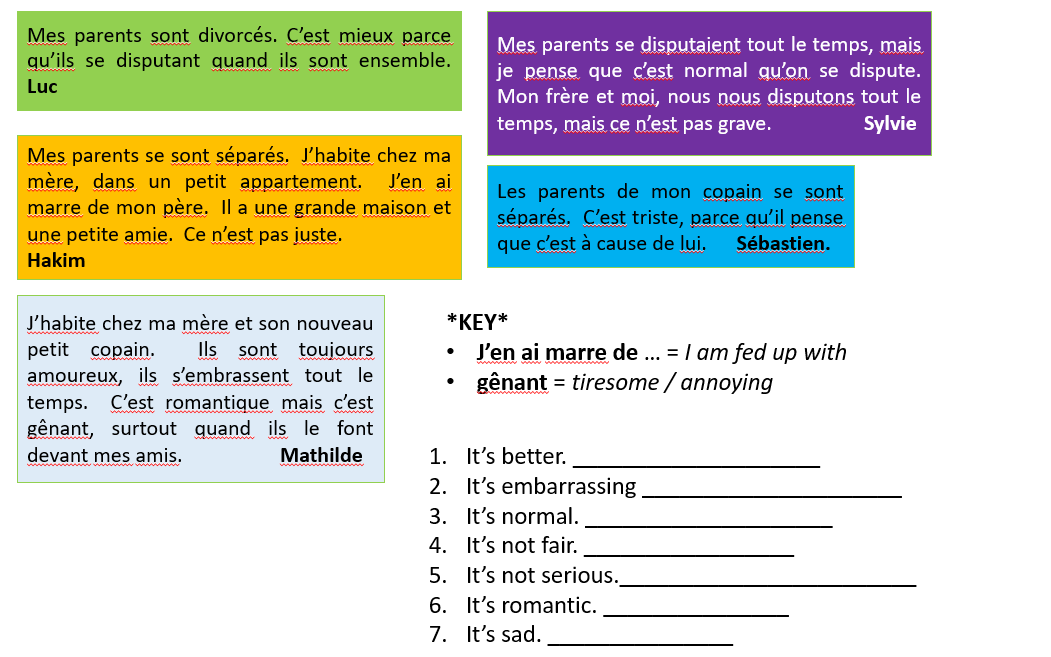 TASK 9b: (Foundation) READING TASK: Indiquez les trois phrases qui sont correctes. (Point out the three phrases that are correct – badsed upon the texts above)Luc n’habite pas chez ses parentsSylvie ne se dispute pas avec son frère.Hakim n’aime pas son père.Sébastien se dispute avec son copain.Mathilde habite chez son nouveau petit copain.Sylvie pense que les disputes en famille sont graves.Mathilde n’aime pas quand sa mère et son copain s’embrassent devant ses amis.TASK 10: (Foundation) SPEAKING TASK: L’histoire d’un marriage. C’est comment? Complètez les phrases.  (Complete the phrases)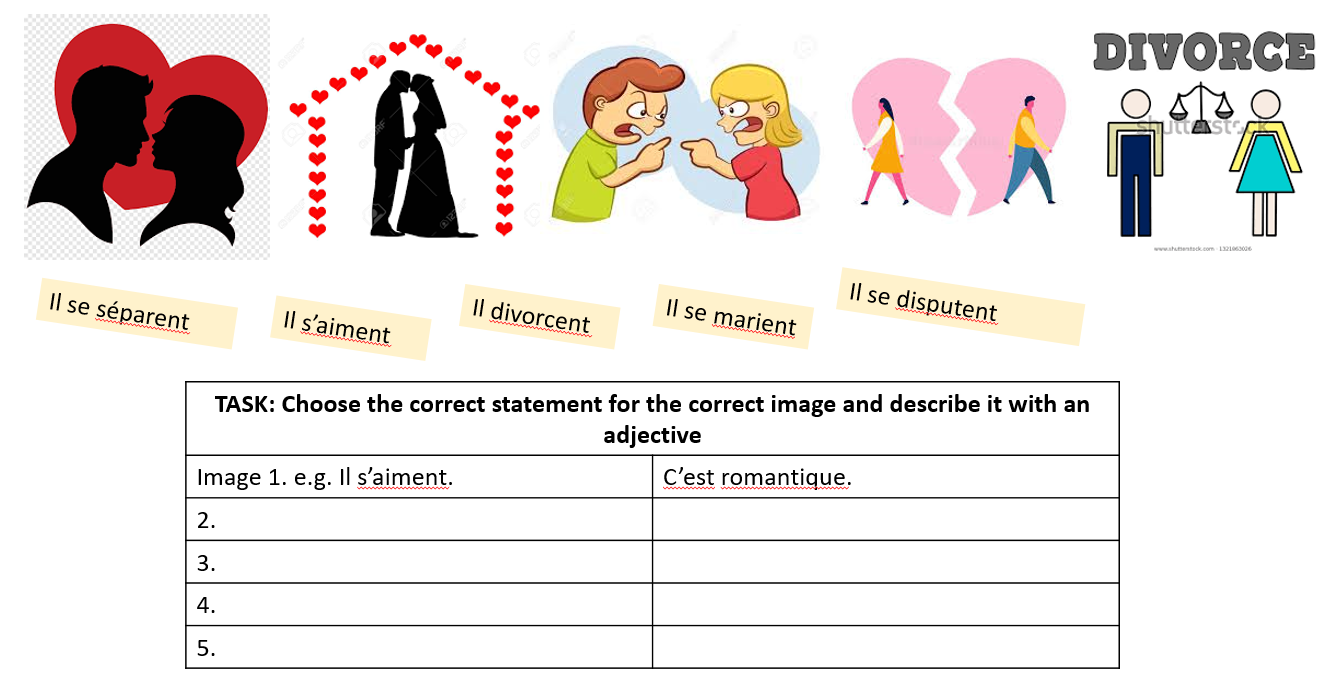 TASK 11: (Foundation) WRITING TASK: Répondez aux questions et écrivez un paragraphe: 
(use the vocab list at the end of this pack to help you).TITLE: Plus tard … (Later)Que veux-tu faire?Veux-tu tomber amoureux /amoureuse?Veux-tu te marier?Veux-tu avoir des enfants?_____________________________________________________________________________________________________________________________________________________________________________________________________________________________________________________________________________________________________________________________________________________________________________________________________________________________________________________________________________________________________________________________________________________________________________________________________________________________________________________________________________________________________________________________________________________________________________________________________________________________________________________________________________________________________________________________________________________________________________________________________________________________________________________________________________________*For a revision of the PAST (PERFECT) TENSE, look back in your books or go to BBC Bitesize (you can revise all tenses here)*  	
https://www.bbc.co.uk/bitesize/guides/z2h6tfr/revision/1 HIGHERMODE DE VIE – La dépendance – Addiction (continued)(HIGHER): READING TASK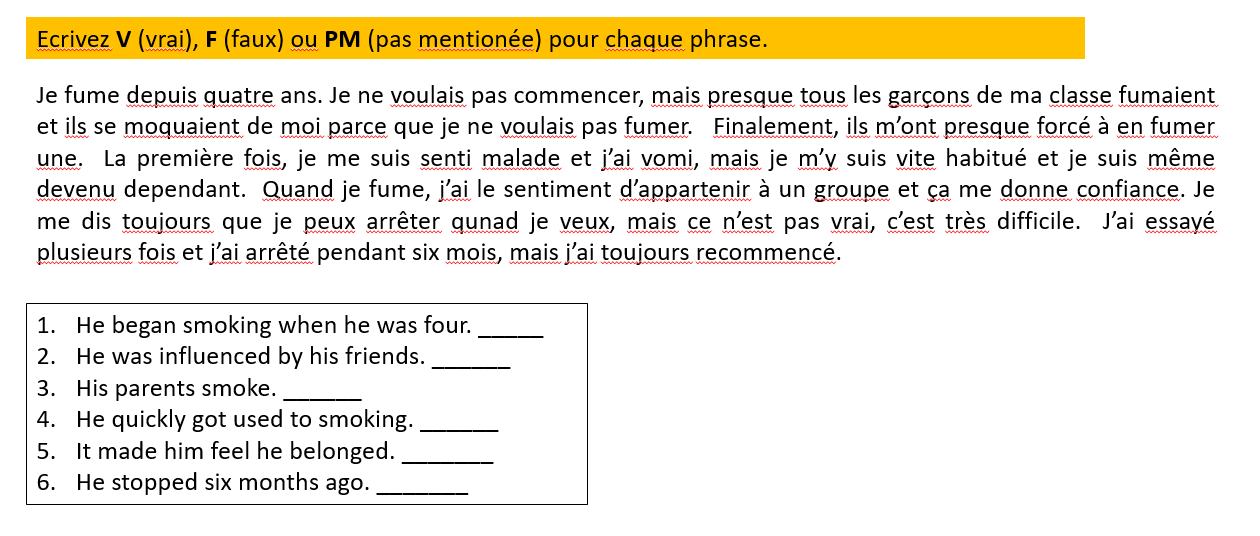 HIGHER: READING TASK: C’est quel problème? Pour chaque phrase, choisissez le problème?HIGHER: READING TASK: Lisez et choisissez les mots qui manquent dans la liste ci-dessous.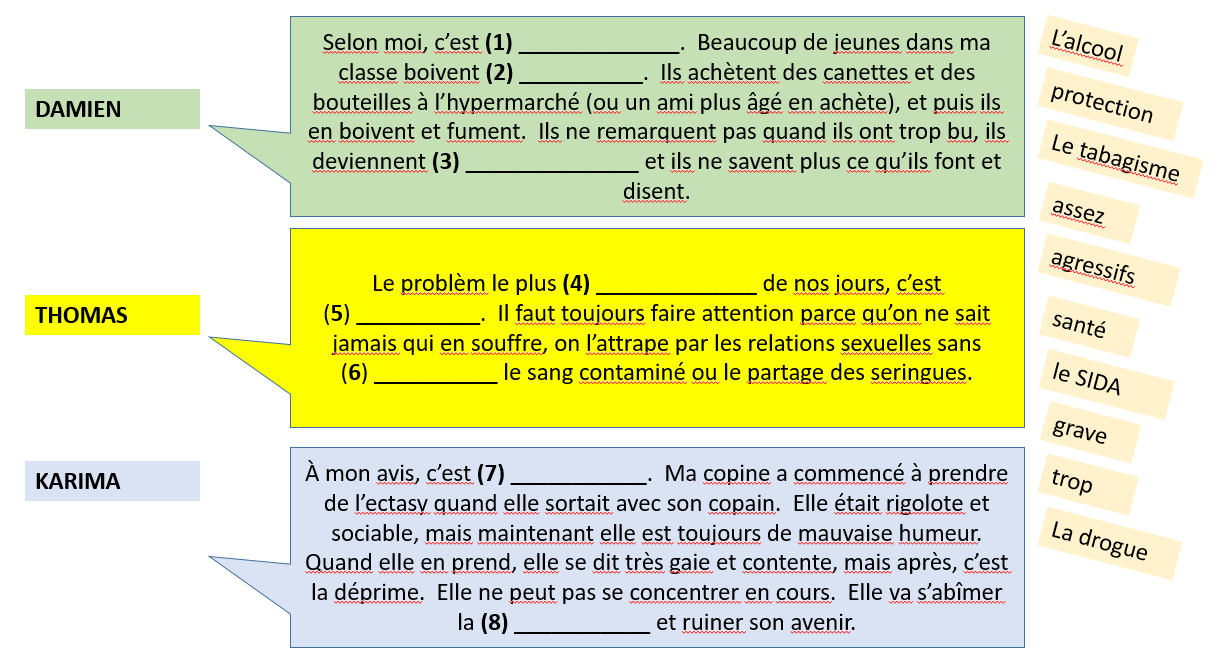 Mode de vie - LA DÉPENDANCE – Addiction (continued)TASK 4: Photocard (Higher) – write down answers (approx. 3-5 sentences) for each of the 3 questions.
Please refer to the PALM sheet I gave you for ideas about what to say – People, Actions, Location, Mood.  Don’t forget to give OPINIONS. Use the vocab list I gave you for ‘La dependence’ in the last home learning pack and on your vocab sheet.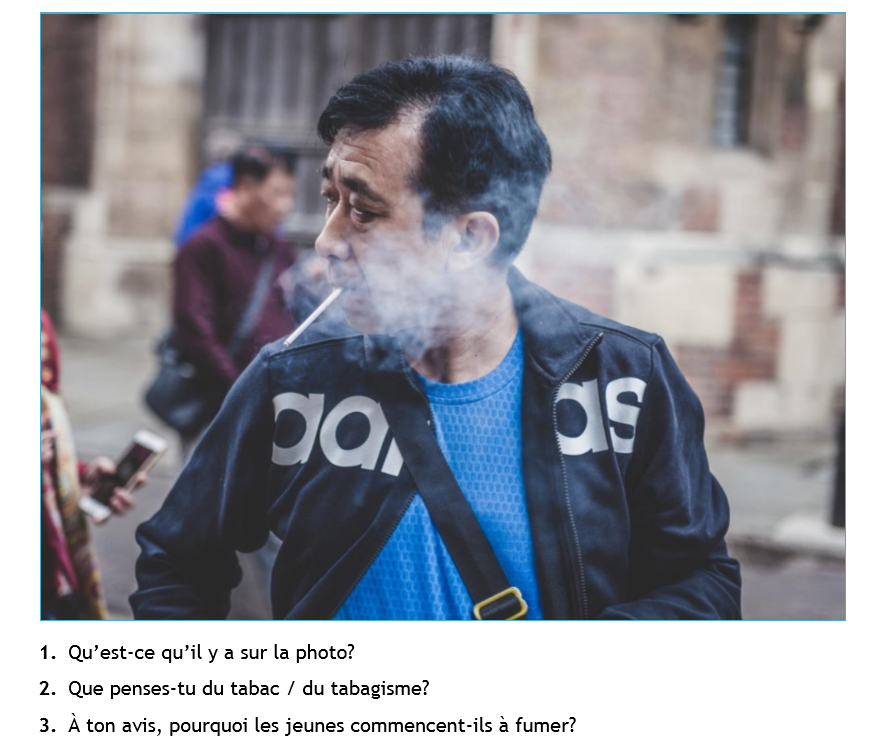 Mode de Vie - VEUX-TU TE MARIER? NEW MODULETalking about family relationships and future plansUsing JE VEUX to say what you want to do 5.) (HIGHER) READING TASK: Lisez et répondez aux questions 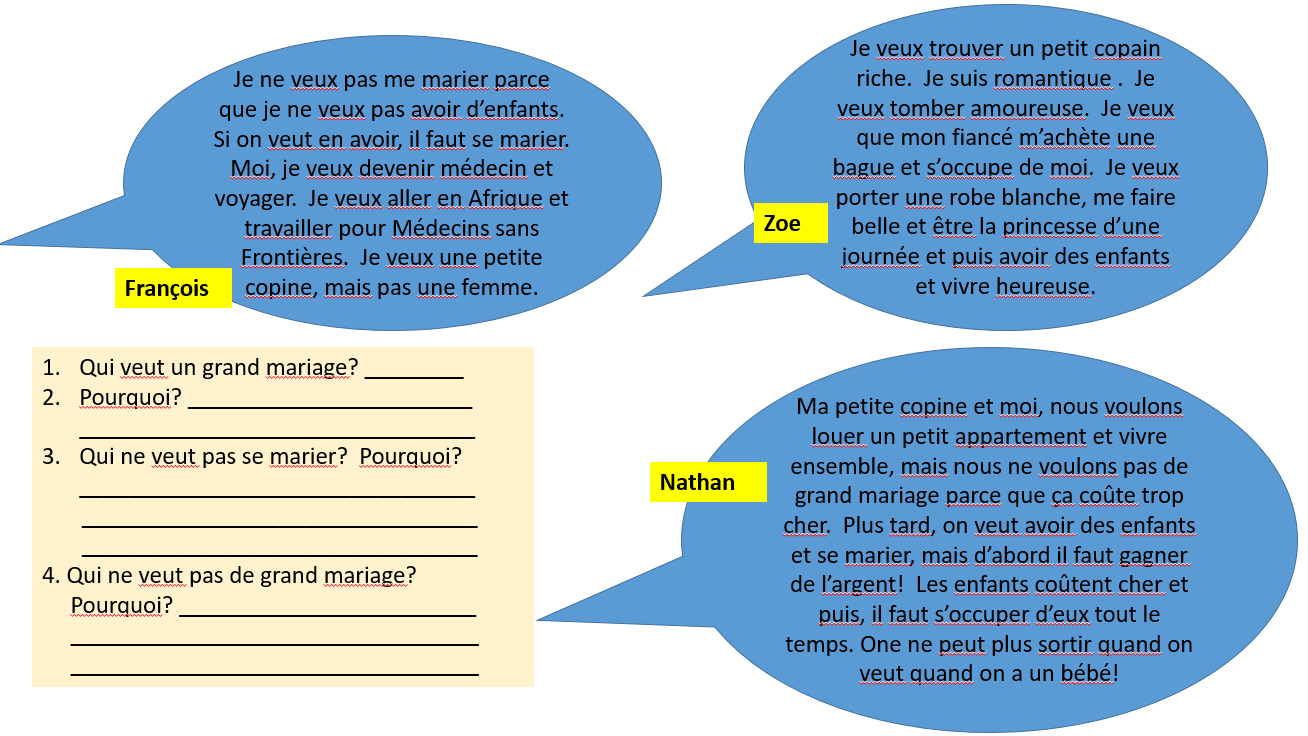 6.) (HIGHER) SPEAKING TASK: Qu’en pensez-vous?   (Write down some ideas and practise saying them out loud.)
Es-tu romantique ?Veux-tu te marier ?Veux-tu un grand mariage ?Veux-tu avoir des enfants ?________________________________________________________________________________________________________________________________________________________________________________________________________________________________________________________________________________________________________________________________________________________________________________________________________________________________________________________________________________________________________________________________________________________________________________________________________________________________________________________________________________________________________________________________________________________________________________________7.) (HIGHER) READING TASK: Lisez et trouvez les phrases dans les textes 8.) WRITING – Que font-ils? C’est comment?  Finish off the end of each sentence with an opinion 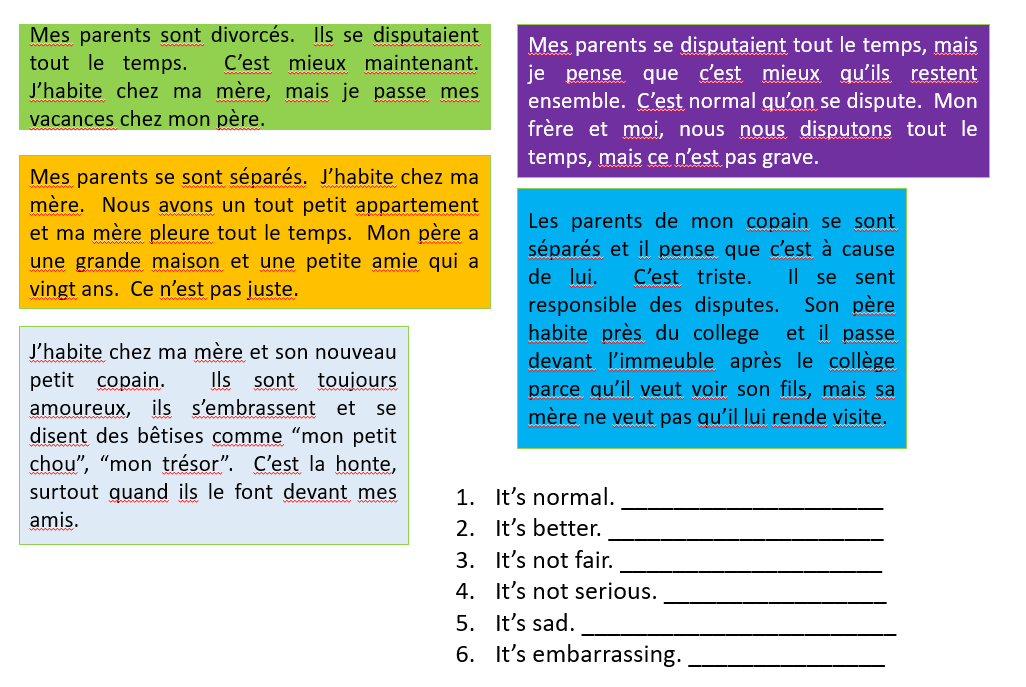 9.) (HIGHER) READING TASK: Lisez la lettre de Karima.  Pour chaque phrase, ecrivez V (vrai), F (faux) ou PM (pas mentionné)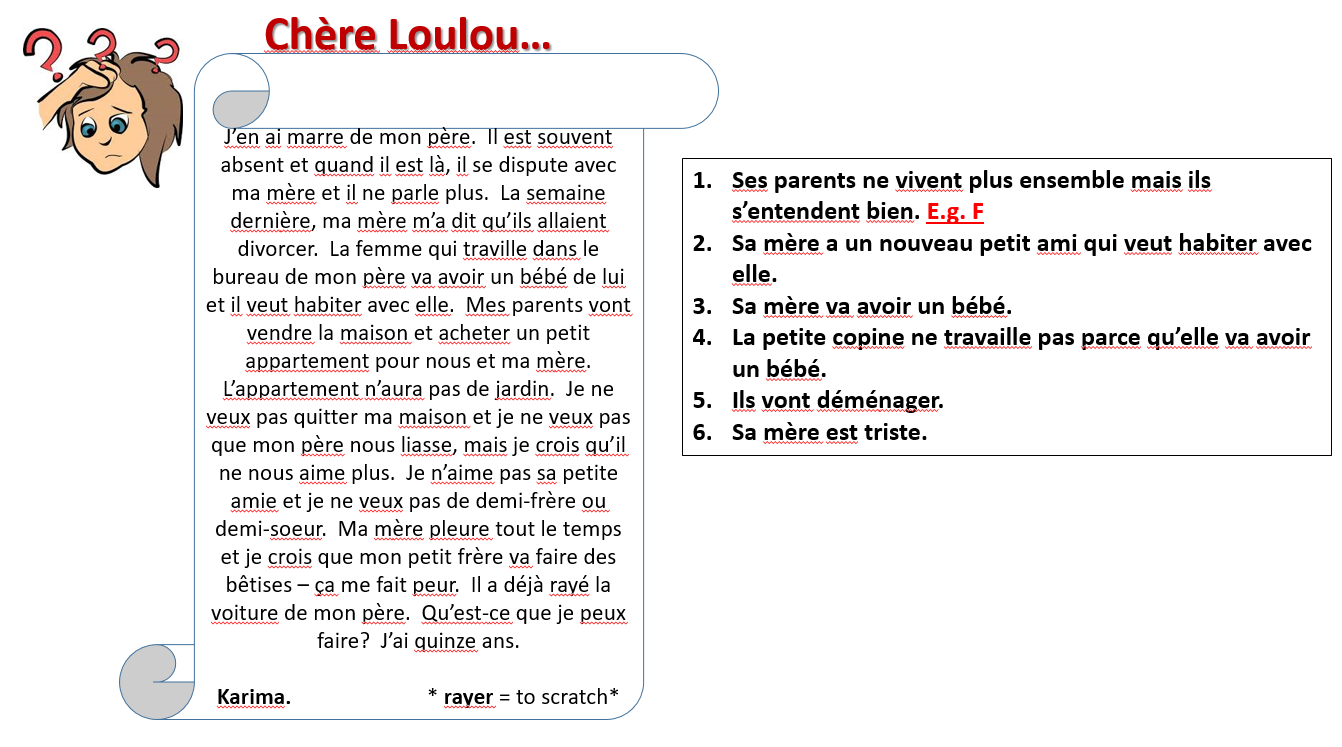 10.) (HIGHER) WRITING TASK: Écrivez une réponse à Karima.
Chère Karima, _______________________________________________________________________________________________________________________________________________________________________________________________________________________________________________________________________________________________________________________________________________________________________________________________________________________________________________________________________________________________________________________________________________________________________________________________________________________________________________________________________________________________________________________________________________________________________________________________________________________________________________________________________________________Vocabulaire							               Plus tard						In the futureJe (ne) veux (pas) me marier 				I don’t want to get marriedOn veut avoir des enfants				We want to have childrenJe ne veux pas avoir d’enfants.				I don’t want to have children.Nous voulons vivre ensemble	 			We want to live together.Il faut s’occuper d’eux tout le temps 			You have to look after them all the time.Je veux … 						I want…… devenir médecin	 				…to become a doctor…tomber amoureux / euse	 			…to fall in love…un grand mariage	 				…a big wedding…un petit copain riche	 				…a rich boyfriendIls se disputent		 				They arguedivorcé(e) 						divorcedséparé(e)						separatedVocabulaire							Des conseils pour être en bonne santé 			Advice for being healthy se concentrer en classe 					to concentrate in classse coucher tôt 						to go to bed earlyse détendre 						to relaxdormir huit heures par nuit 				to sleep eight hours per nightéteindre les écrans 					to turn off screensêtre en bonne forme physique 				to be in good physical shapese faire de nouveaux amis 				to make new friendsfaire de la méditation ou du yoga 			to do meditation or yogafaire une activité sportive 				to do a sport/sporting activitymanger équilibré 					to eat a balanced dietparticiper à la chorale 					to participate in the choirprofiter des sorties scolaires 				to make the most of school tripsse reposer 						to restrespirer 						to breathele corps 						the bodyl’esprit 							the mindle sommeil 						sleeples matières grasses					fat(s)Ce que je fais 					What I doJe mange sainement. 				I eat healthilyJ’essaie de manger cinq portions 		I try to eat five portions of fruit andde fruits et de légumes par jour. 	vegetables per day.Je suis végétarien(ne). 				I’m a vegetarian.Je mange rarement des bonbons. 		I rarely eat sweets.Je fais attention à ce que je bois. 		I am careful about what I drink.Je ne bois pas de boissons gazeuses. 		I don’t drink fizzy drinks.Je bois uniquement de l’eau. 			I only drink water.Je fais du sport régulièrement. 			I do sport regularlyJe dors suffisamment. 				I sleep enough/get enough sleep.Je me couche de bonne heure. 			I go to bed early.Les examens me stressent. 			Exams make me stressed.Je médite tous les jours. 			I meditate every day.Je m’amuse avec mes copains. 			I have fun with my friends.Quand et comment? 					When and how?calmement 						calmlydur 							hardégalement 						equally, alsoénormément 						enormously, hugelyfacilement 						easilyheureusement 						fortunatelylentement 						slowlymieux 							betterrarement 						rarelyrecemment 						recentlyrégulièrement 						regularlysainement 						healthilysuffisamment 						enough, sufficientlyuniquement 						onlyLes vices 						Vicesboire de l’alcool 					to drink alcoholse droguer 						to take drugsfumer (des cigarettes, du cannabis) 			to smoke (cigarettes, cannabis)avoir mal à la tête 					to have a sore heads’isoler 							to isolate yourselfsouffrir de changements d’humeur 			to suffer from mood swingsivre 							drunkje suis accro à … 					I’m addicted to …Les opinions 						OpinionsC’est une perte d’argent. 				It’s a waste of money.Ça coûte très cher. 					It costs a lot./It’s very expensive.C’est mauvais pour la santé. 				It’s bad for your health.On risque d’avoir un cancer (des poumons, 		You risk getting (lung, liver) cancer ordu foie) ou d’autres problèmes. 			other problems.C’est dangereux. 					It’s dangerous.C’est nocif. 						It’s harmful.On devient facilement accro. 				You become addicted easily.On peut vite devenir dépendant. 			You can quickly become dependent.Si on fume, on sent la fumée. 				If you smoke, you smell of smoke.Ça pue. 							It stinks.Ça me donne confiance. 				It gives me confidence.Ça m’aide dans les situations sociales. 			It helps me in social situations.Je ne veux pas grossir. 					I don’t want to put on weight.Traduis en anglaisTraduis en anglaisA C’est un gaspillageB C’est dégoûtantC C’est coolD C’est déstressantE Ça me donne confianceF C’est dangéreuxOn mange très peu pour maigrir.e.g. DA DrugsOn boit trop de boissons alcoolisees et on risque de ne plus se contrôler.B SmokingOn risque d’avoir des problèmes cardiovasculaires plus tardC AlcoholOn peut en devenir dépendant et souffrir de changements d’humeurD AnorexiaOn perd son immunité aux maladies à cause d’un virus.E AIDS